Как сохранять спокойствие? 10 советов о том, как оставаться спокойным в любой ситуацииВ нашем безумном ритме жизни очень важно сохранять спокойствие, чтобы принимать правильные решения. Множество людей живёт в стрессе, поскольку нам приходится учиться, работать, содержать дом и семью, зарабатывать деньги, решать различные семейные и прочие проблемы…Иногда наваливается сразу так много проблем, что нам кажется, что всё очень плохо, и мы ловим себя на мысли: “Ну за что мне это?”. При таких обстоятельствах крайне важно научиться держать себя в руках. Что это означает.Сохранять спокойствие – это способность оставаться невозмутимым в любой ситуации, не терять терпение и оптимизм, особенно в обстоятельствах, при которых, как нам кажется, мы не можем контролировать то, что происходит. Напряжение, нервозность и все связанные с ними негативные последствия накапливаются в нашем организме и могут стать причиной различных проблем со здоровьем.Именно поэтому жизненно важно освоить техники сохранения спокойствия, чтобы наилучшим образом справляться с любой трудной ситуацией.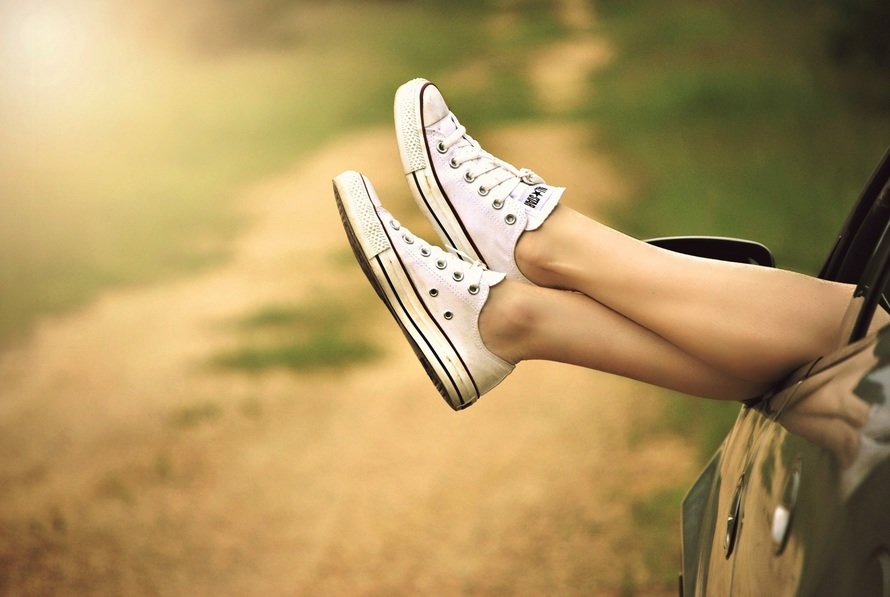 Почему спокойствие важно: 10 способов сохранить спокойствие10 способов сохранить спокойствие и невозмутимость в любой ситуацииКаковые способы и методы достижения душевного спокойствия? То, как мы способны действовать в стрессовых или конфликтных ситуациях, является ключевым моментом. Безусловно, очень сложно оставаться спокойным, если мы раздражены или кто-то нас выводит из себя. Поэтому мы дадим вам 10 советов о том, как научиться сохранять спокойствие. Когда мы нервничаем или расстроены, наше тело посылает нам различные сигналы: учащается пульс, поднимается температура, голос становится громче, напрягаются мышцы… В такие моменты вспомните об этих советах, возможно, они помогут вам достойно справиться с ситуацией:1. Определите тревожные сигналыПрежде всего, научитесь обращать внимание на сигналы, которые посылает ваш организм в ситуациях напряжения и стресса. Важно уметь определять как реагирует ваше тело в подобных обстоятельствах, чтобы затем вы смогли взять себя в руки.Если вы можете изменить ситуацию, сделайте это для сохранения собственного спокойствия. Если вы способны контролировать свои мысли, вы на полпути к победе.Как сохранять спокойствие? Верьте в себя и в свою способность добиваться поставленных целей. Помните о том, что даже после самой тёмной ночи наступает рассвет. Прежде всего, не поддавайтесь панике.  Какой бы трудной и стрессовой ни была ситуация, она не будет длиться вечно, и вы сможете её преодолеть.Перестаньте думать о плохом и мыслить негативно, и забудьте о таких мыслях, как “это невозможно, я не смогу справиться с таким количеством работы”, “я ни на что не способен” и т.д. – подобными умозаключениями вы только увеличите свой стресс и всё усложните. Постарайтесь увидеть положительные моменты.2. Дышите и считайте до 10“1-2-3-4-5….9-10.” Поверьте, этот способ очень эффективен – возьмите паузу,  глубоко и медленно дышите и считайте (до 10 или 100), до тех пор, пока вы не успокоитесь. Это поможет вам не натворить ошибок и не наговорить лишнего – всего того, о чём впоследствии вы можете пожалеть. Как сохранить спокойствие? Тренируйте медленное и глубокое дыхание тогда, когда вы чувствуете себя комфортно и расслабленно, чтобы вы могли автоматически прибегнуть к нему в стрессовой или любой другой ситуации, когда вы нервничаете. Вдохните воздух, удерживайте его в течение 5 секунд и затем медленно выдохните. Обратите внимание на то, как в вашем теле при этом снижается напряжение.Представьте себе тот день, когда на вас накричал ваш начальник. Сосчитайте до 10, дышите медленно и глубоко. Когда вы сможете расслабиться, вы увидите ситуацию с другой стороны. Вы уже не будете думать о том, как сильно вы ненавидите своего шефа. Вы подумаете: “У моего начальника сегодня был трудный день, такое бывает со всеми”.3. Отстранитесь на некоторое время от ситуацииКогда мы оказывается в ситуации, которая вызывает у нас дискомфорт или заставляет нервничать и волноваться, то хороший способ успокоиться – выйти подышать свежим воздухом, “отключиться”. Если вам повезёт и погода будет солнечной – успокоиться будет ещё легче.Ещё один способ успокоиться и снизить пульс – умыться холодной водой.Также для снятия напряжения вы можете использовать различные предметы, например, антистрессовые мячики. Это специальные антистрессовые игрушки – они помещаются в руке, и когда мы их сжимаем, снижается напряжение. Они способствуют высвобождению адреналина, накапливающегося в стрессовых ситуациях, и одновременно помогают улучшить наше настроение.  Нельзя забывать и о пользе музыки, когда мы напряжены или нервничаем. Побеждайте стресс, слушая музыку.Также вы можете отвлечь себя, тренируя свои способности с помощью увлекательных когнитивных игр. Когда мы расстроены, из-за стресса снижаются память, внимание, концентрация. 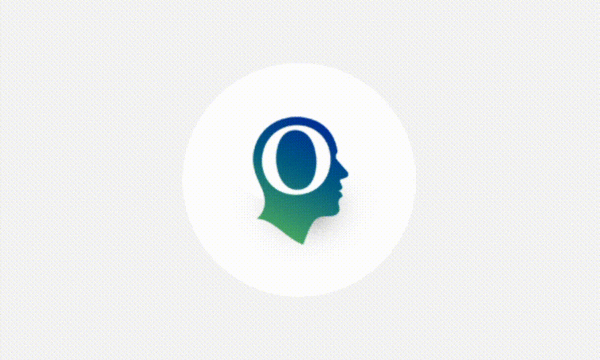 Тренируйте память, внимание и другие способности вашего мозга4. “Отключите” свой мозг, подумайте о чём-то ещёКогда вы напряжены и хотите успокоиться… Вы пробовали представить образы, которые вас расслабляют? Какие пейзажи больше всего ассоциируются у вас со спокойствием и умиротворением? Возможно, это море, шум волн или морского бриза… представьте успокаивающую вас картину.Попробуйте подумать о чём-то приятном, беспроблемном: например, о предстоящем отпуске. Зайдите в интернет, поищите фотографии места, куда вы отправитесь, или начните читать интересную книгу или вспомните о какой-либо приятной ситуации, которая произошла с вами недавно…Каждый человек – это целый отдельный мир, поэтому каждого из нас могут успокоить или расслабить совершенно разные вещи. Не спешите, изучите себя, узнайте, что лучше всего работает в вашем случае, и в трудные или стрессовые моменты вам останется только визуализировать нужное изображение.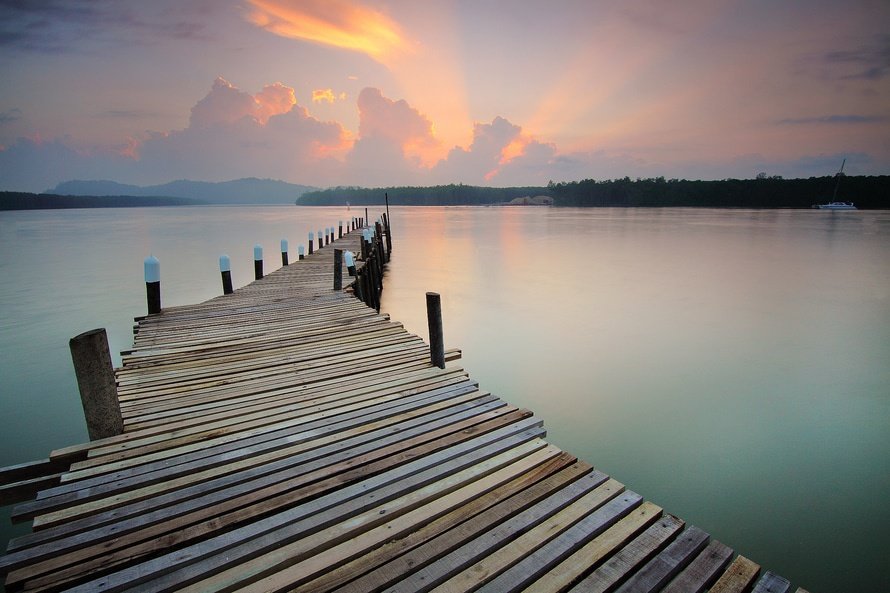 10 способов сохранить спокойствие: представьте пейзажи, которые вас расслабляют5. Объективно проанализируйте ситуациюЕсли вы видите, что ситуация вас настолько злит и нервирует, что вы уже готовы “взорваться” и никак не можете успокоиться, постарайтесь быть объективным.Посмотрите на ситуацию со стороны, как будто всё это вас не касается и происходит с другим человеком. Что вы видите? Ваше отношение поменялось или нет? Если этот человек попросит вашего совета, что вы ему порекомендуете? Уверяю вас, что когда мы эмоционально не вовлечены в события, мы способны действовать лучше, разумнее.Также вы можете посоветоваться с кем-то, кому вы доверяете: вам помогут указать на возможные последствия того или иного решения и подобрать наиболее подходящий вариант действий. Человек, которого не касается данная проблема, поможет вам сохранить спокойствие и посмотреть на ситуацию со стороны, объективно. Также очень вероятно, что он подскажет вам как решить вопрос наилучшим образом и найдёт ответ, который вы не можете увидеть из-за “зашкаливающих” эмоций.6. Здоровое питание поможет вам контролировать ваши нервыЗдоровое питание очень важно – еда влияет не только на наше тело, но и на настроение. Узнайте, какие продукты полезны для вашего мозга. Какие продукты содержат триптофан, помогающий поднять настроение?Некоторые люди, чтобы успокоиться, начинают пить кофе или хватаются за сигарету, думая, что это поможет. Однако это ошибочное мнение.Ещё одна ошибка – поглощение в огромных количествах мучного и сладкого, а также добавление большого количества сахара в еду.Не только кофе, но и любой другой напиток, содержащий кофеин, делает нас ещё более нервозными. Сахаросодержащие продукты также производят обратный нужному нам эффект: вместо спокойствия они дают нам энергию, поэтому мы можем почувствовать себя ещё более возбуждёнными.Итак, какая еда поможет обрести спокойствие и не нервничать?Специалисты рекомендуют в таких случаях тёмный шоколад и продукты, богатые витамином С: клубнику, апельсины и т.д., поскольку они способствуют снижению уровня кортизола (гормона стресса), а также различные расслабляющие напитки (например, валериановый или липовый чай).Тем же, кто для успокоения начинает “набрасываться” на холодильник, рекомендуются жвачки (без содержания сахара) – это поможет успокоиться и снизить напряжение. Попробуйте жевать медленно, сознательно, наслаждаясь вкусом: ваше внимание сосредоточится на жвачке и поможет отвлечься от проблемы.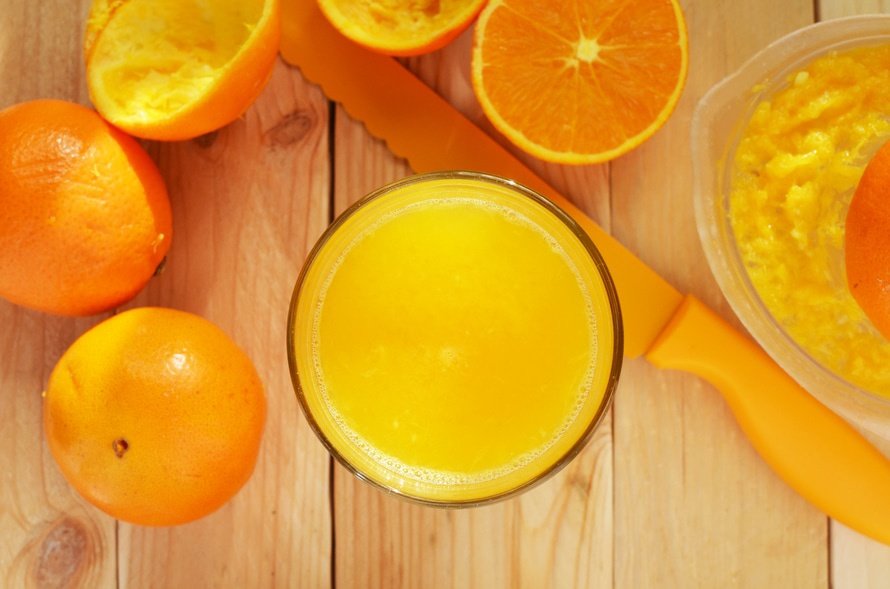 Для снятия стресса специалисты рекомендуют тёмный шоколад и богатые витамином С продукты, например, апельсины7. Природа – ваш союзникВ сложные и напряжённые моменты очень важно “отдалиться” от ситуации не только умственно, но и физически. Найдите спокойное место, где вам удобно и комфортно, и подумайте о чём угодно кроме того, что причиняет вам беспокойство.Если у вас есть возможность отправиться на природу – сделайте это! Лес, горы, пляж – всё, что вам доступно. Природа поможет вам расслабиться.8. Важность физической нагрузкиКак стать невозмутимым и сохранять хладнокровие в любой ситуации? Двигайтесь, будьте активными! Очень рекомендуются прогулки. В зависимости от вашей физической формы вы можете просто прогуляться или выйти на пробежку – это отличный способ “отключиться” от проблем, высвободить накопившуюся энергию и прояснить свой разум. Не имеет значения, какое упражнение вы будете делать, однако всегда даже небольшая прогулка – это гораздо лучше, чем сидеть дома взаперти наедине со своими мыслями. Физическая нагрузка помогает управлять эмоциями и высвобождать эндорфины, что делает нас счастливыми. Если вы не любите бег и предпочитаете что-то другое, можно найти любую другую альтернативу – плавание, танцы, пилатес, йога  – все эти виды деятельности способствуют снятию накопленного напряжения и стресса.9. Простите, забудьте и сохраняйте чувство юмораИногда мы сталкиваемся с ситуациями, в которых по различным причинам мы испытываем чувство вины и очень переживаем из-за этого.В таких случаях для сохранения спокойствия важно осознать совершённые ошибки, постараться простить себя, чтобы избавиться от этого чувства вины. Если мы уверены в том, что совершили ошибку, нужно уметь простить себя и дать себе ещё один шанс.Постарайтесь увидеть положительную сторону в происходящем и отнестись к ситуации с чувством юмора. Посмейтесь над собой, над обстоятельствами, даже если покажется вам сложным!10. Поздравьте и подбодрите себя!Мы с вами знаем, что сохранять спокойствие и невозмутимость в любой ситуации – задача не из простых. Она требует терпения, практики, желания и силы воли – все эти качества не дадут вам почувствовать себя побеждённым даже когда очень трудно и кажется, что всё выходит из-под контроля.Поздравьте себя с тем, что у вас получилось! Вы смогли! Вы показали себя зрелым человеком, способным управлять своими эмоциями и действиями. Гордитесь собой! Даже если в чём-то ошиблись, это не страшно, не наказывайте себя – в следующий раз вы сможете сделать лучше! Кроме того, ошибки позволяют познать себя, и если в будущем произойдёт подобная ситуация, вы уже не будете повторять их.